The Commonwealth of MassachusettsExecutive Office of Health and Human ServicesDepartment of Public Health250 Washington Street, Boston, MA 02108-4619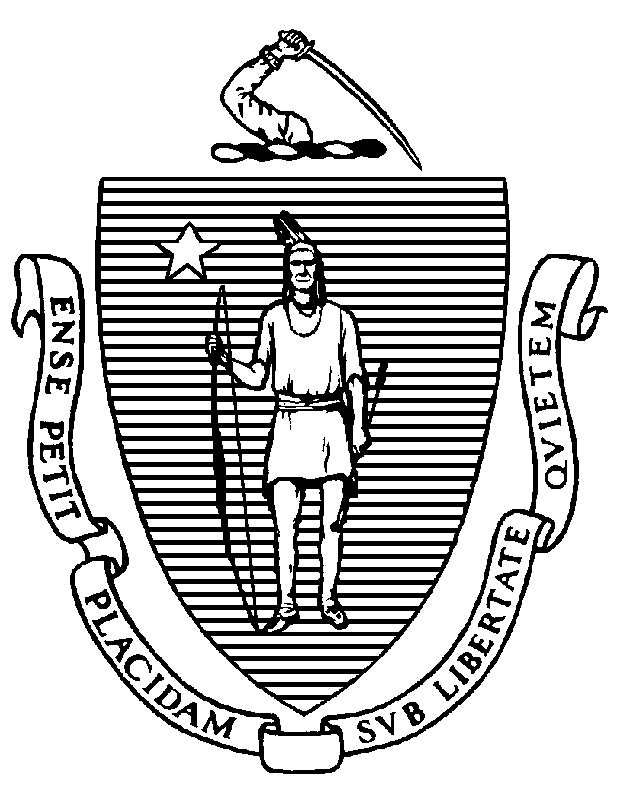 August 30, 2021VIA electronic mailAndrew LevineSummit Health Law PartnersOne Beacon Street, Suite 1320Boston, MA 02108-3106Dear Mr. Levine:Notice of Final Action:  	Steward Health Care System LLC –Determination of Need #20121611 Emergency DoNThe Department received the submission of Determination of Need (DoN) Application #20121611 for an Emergency DoN to rebuild Norwood Hospital on July 30, 2021 on behalf of Steward Health Care System LLC. This shall serve as notification that, based on the information provided by the Applicant and staff analysis, and pursuant to M.G.L. c. 111, § 25C and the regulatory provisions of 105 CMR 100.000 et seq, including 105 CMR 100.740 (Emergency Applications), I hereby approve the Emergency DoN to rebuild Norward Hospital located at 800 Washington Street, Norwood.  Rebuilding the Hospital is a result of a catastrophic event as defined in 105 CMR 100.00. The total approved capital expenditure is $325,700,000.00.This Notice of Final Action incorporates by reference the Memoranda concerning this Application and is subject to the conditions set forth therein. In compliance with the provisions of 105 CMR 100.310(A)(2) and (11) the Holder shall submit an Acknowledgment of receipt to the Department (attached) and also include a written attestation of participation or intent to participate in MassHealth.Sincerely,Margret R. Cooke<signature on file>Acting Commissionercc: Elizabeth Kelley, Bureau of Health Care Safety and QualitySherman Lohnes, Division of Health Care Facility Licensure and CertificationDaniel Gent, Division of Health Care Facility Licensure and CertificationRebecca Rodman, General Counsel’s OfficeSuzanne Barry, Center for Health Information AnalysisSamuel Louis, Office of Health EquityPavel Terpelets, Deputy Director of Institutional Programs OLTSS, MassHealthKatherine Mills, Health Policy CommissionEric Gold, Attorney General’s OfficeElizabeth Chen, Secretary, Executive Office of Elder Affairs